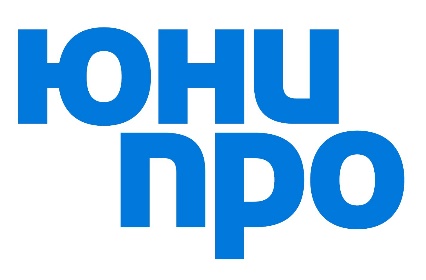 УВЕДОМЛЕНИЕо проведении запроса предложений № 5266559 от «27» января 2023 года на определение лучших условий оказания услуг. ПРЕДМЕТ ЗАКУПКИ: Аудит работ на высоте для нужд Филиала «Шатурская ГРЭС» ПАО «Юнипро».ЗАКАЗЧИК: Филиал «Шатурская ГРЭС» ПАО «Юнипро».АДРЕС МЕСТА ВЫПОЛНЕНИЯ РАБОТ/ ОКАЗАНИЯ УСЛУГ: 140700, Московская обл., г. Шатура, Черноозерский проезд, д. 5.ОРГАНИЗАТОР: Закупочное подразделение филиала «Шатурская ГРЭС» ПАО «Юнипро».ПОЧТОВЫЙ АДРЕС: 140700, Московская обл., г. Шатура, Черноозерский проезд, д. 5. Настоящим ПАО «ЮНИПРО» приглашает физических и юридических лиц к участию в закупочной процедуре.ФОРМА И СПОСОБ ЗАКУПКИ: открытый запрос предложенийСРОК ПРОВЕДЕНИЯ ЗАКУПОЧНОЙ ПРОЦЕДУРЫ: с 27.01.2023г. до 15:00МСК 17.01.2023г.ПОРЯДОК ПРОВЕДЕНИЯ ЗАПРОСА ПРЕДЛОЖЕНИЙ: Информация о порядке проведения запроса предложений содержится в Документации по запросу предложений (далее – Документация Раздел 1-2), которая находится на сайте компании и доступна по ссылке: http://www.unipro.energy/purchase/documents/, дополнительная информация содержится в Информационной карте (Раздел 3).Подробное описание предмета Запроса предложений размещено на сайте электронной торговой площадки «Фабрикант», расположенной по адресу: www.fabrikant.ru, № 5266559.КОНТАКТНЫЕ ДАННЫЕ СОТРУДНИКА ПОДРАЗДЕЛЕНИЯ ЗАКУПОК: Баулина Наталья Александровна, ведущий специалист отдела ресурсообеспечения.Тел: (49645) 7-14-74; адрес электронной почты: Baulina_NA@unipro.energy.ДОПОЛНИТЕЛЬНАЯ ИНФОРМАЦИЯ:Запрос предложений не является торгами (конкурсом, аукционом) в соответствии со статьями 447 – 449 Гражданского кодекса Российской Федерации или публичным конкурсом в соответствии со статьями 1057 - 1061 Гражданского кодекса Российской Федерации, или иными регламентированными процедурами закупок (способами закупок), предусмотренными законодательством Российской Федерации.Организатор вправе отказаться от проведения запроса предложений, а также завершить процедуру запроса предложений без заключения договора по его результатам в любое время, при этом Организатор не возмещает участнику расходы, понесенные им в связи с подготовкой и участием в процедуре запроса предложений. Организатор вправе внести изменения в Уведомление и Документацию, а также продлить срок (дату и/или время) подачи Предложений. В соответствии с положениями подп.1) п.2.1. ст.1 Федерального закона от 18.07.2011 г. № 223-ФЗ «О закупках товаров, работ, услуг, отдельными видами юридических лиц», действие указанного федерального закона не распространяется на деятельность ПАО «Юнипро», связанную с закупками товаров (работ, услуг), поскольку совокупная выручка ПАО «Юнипро» от осуществляемой деятельности, относящейся к сфере деятельности естественных монополий, а также от регулируемых видов деятельности, указанных в от 18.07.2011 г. № 223-ФЗ, не превышает 10% от общей суммы выручки от всех видов осуществляемой ПАО «Юнипро» деятельности.ПРИЛОЖЕНИЕ:Информационная карта.Техническое задание (с приложениями).Проект договора.